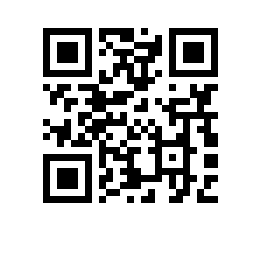 О составе апелляционной комиссии по проведению апелляций по результатам государственной итоговой аттестации  факультета   и секретаре апелляционной комиссииПРИКАЗЫВАЮ:1. Утвердить апелляционную комиссию (далее – АК) по проведению апелляций по результатам государственной итоговой аттестации студентов 2 курса образовательных программ магистратуры «UX-аналитика и проектирование информационных систем», «Вычислительная биология и биоинформатика», направления подготовки 01.04.02 «Прикладная математика и информатика»,   факультета ,  формы обучения в следующем составе:Председатель АК – , ,Члены АК:- , , профессор департамента информатики,- , ,- , заместитель руководителя департамента информатики,Секретарь АК , .